Savivaldybei priklausančių pastatų (statinių),  tinkamų gamybinei ar kitai ekonominei veiklai, aprašymas (Pastatas pardavimui)Kontaktinis asmuo: Laimutė Vilimavičienėtel.: (8 458) 27174,mob. (8 612) 94668el. paštas l.vilimaviciene@post.rokiskis.ltNuotraukos: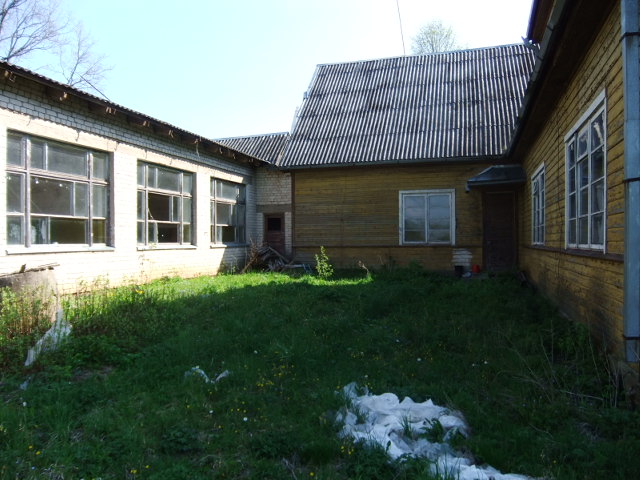 Pastato charakteristikos Pastato charakteristikos Adresas (vietovė) Kaštonų g. 38, Salų mstl., Rokiškio r. Nuosavybės forma Savivaldybės Detalusis planas (Yra/Nėra)nėraEsama pastato (statinio) paskirtis (aprašyti)Buvusios  mokyklos pastatas, katilinė, ūkio pastatasPlanuojamo pastato (statinio) paskirtis pagal teritorijų planavimo dokumentus (aprašyti)Pastato (statinio) plotas (kv.m)211,68kv.mEsama pastato (statinio) būklė (gera, patenkinama, bloga) patenkinamaGretimų teritorijų režimas (aprašyti)Ribojasi su privačios žemės žemės sklypaisAr pastatas (statinys) eksploatuojamas? (Taip/Ne)neSusijusi su pastatu (statiniu) susisiekimo ir inžinerinė infrastruktūraSusijusi su pastatu (statiniu) susisiekimo ir inžinerinė infrastruktūraSusisiekimo infrastruktūra (aprašyti):Magistraliniai, rajoniniai keliaiKvartaliniai keliai (gatvės)Inžinerinė infrastruktūra (magistralinė, kvartalinė) (aprašyti):VandentiekisBuitinės ir lietaus nuotėkosElektros tinklaiGatvių apšvietimo tinklaiŠilumos tinklaiYra vandentiekis, kanalizacija, elektra. c/a (vietinis)